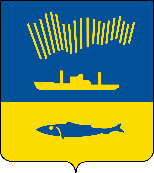 АДМИНИСТРАЦИЯ ГОРОДА МУРМАНСКАП О С Т А Н О В Л Е Н И Е   .  .                                                                                                            №     На основании Федерального закона от 06.10.2003 № 131-ФЗ «Об общих принципах организации местного самоуправления в Российской Федерации», Федерального закона от 27.07.2010 № 190-ФЗ «О теплоснабжении», в соответствии с Правилами оценки готовности к отопительному периоду, утвержденными приказом Министерства энергетики Российской Федерации   от 12.03.2013 № 103, Уставом муниципального образования город Мурманск, постановлением Правительства Мурманской области от 06.05.2020 № 272-ПП «О подготовке объектов жилищно-коммунального хозяйства Мурманской области к работе в отопительный период 2020/2021 года» п о с т а н о в л я ю: 1. Утвердить программу проведения проверки готовности теплоснабжающих организаций города Мурманска к отопительному периоду 2020-2021 годов согласно приложению № 1 к настоящему постановлению.2. Создать комиссию по оценке готовности теплоснабжающих организаций города Мурманска к отопительному периоду 2020-2021 годов.3. Утвердить состав комиссии по оценке готовности теплоснабжающих организаций города Мурманска к отопительному периоду 2020-2021 годов согласно приложению № 2 к настоящему постановлению.4. Отделу информационно - технического обеспечения и защиты информации администрации города Мурманска (Кузьмин А.Н.) разместить настоящее постановление с приложениями на официальном сайте администрации города Мурманска в сети Интернет.5. Редакции  газеты  «Вечерний  Мурманск» (Хабаров В.А.) опубликовать настоящее постановление с приложениями.6. Настоящее постановление вступает в силу со дня официального опубликования.7. Контроль за выполнением настоящего постановления возложить на заместителя главы администрации города Мурманска Доцник В.А.Глава администрациигорода Мурманска                                                                                 Е.В. Никора